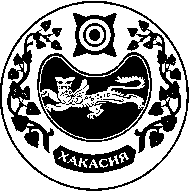 СОВЕТ ДЕПУТАТОВ ЧАРКОВСКОГО СЕЛЬСОВЕТАУСТЬ-АБАКАНСКОГО РАЙОНА РЕСПУБЛИКИ ХАКАСИЯРЕШЕНИЕ26.11.2019                                             аал Чарков    			                       № 28/3Об установлении на территориимуниципального образования Чарковский сельсоветналога на имущество физических лицВ соответствии с главой 32 Налогового кодекса Российской Федерации,  п. 3 ст. 14 Федерального закона от 06.10.2003 № 131-ФЗ «Об общих принципах организации местного самоуправления в Российской Федерации» (с последующими изменениями), Законом Республики Хакасия от 14.07.2015  № 64-ЗРХ «Об установлении единой даты начала применения на территории Республики Хакасия порядка определения налоговой базы по налогу на имущество физических лиц исходя из кадастровой стоимости объектов налогообложения», руководствуясь Уставом муниципального образования Чарковский сельсовет, Совет депутатов Чарковского сельсовета Усть-Абаканского района Республики ХакасияРЕШИЛ:1. Установить и ввести в действие с 01 января 2020 года на территории муниципального образования Чарковский сельсовет налога на имущество физических лиц (далее – налог).2. Установить, что налоговая база по налогу в отношении объектов налогообложения определяется исходя из их кадастровой стоимости.3. Установить следующие налоговые ставки по налогу:3.1. 0,1 процента в отношении жилых домов, частей жилых домов, квартир, частей квартир, комнат;3.2. 0,1 процента в отношении объектов незавершенного строительства в случае, если проектируемым назначением таких объектов является жилой дом;3.3. 0,1 процента в отношении единых недвижимых комплексов, в состав которых входит хотя бы один жилой дом;3.4. 0,1 процента в отношении гаражей и машино-мест, в том числе расположенных в объектах налогообложения, указанных в пп. 2 п. 2 ст. 406 НК РФ;3.5. 0,1 процента в отношении хозяйственных строений или сооружений, площадь каждого из которых не превышает 50 квадратных метров и которые расположены на земельных участках для ведения личного подсобного хозяйства, огородничества, садоводства или индивидуального жилищного строительства;3.6. 2,0 процента в отношении объектов налогообложения, включенных в перечень, определяемый в соответствии с пунктом 7 статьи 378.2 Налогового кодекса Российской Федерации, в отношении объектов налогообложения, предусмотренных абзацем вторым пункта 10 статьи 378.2 Налогового кодекса Российской Федерации;3.7. 2,0 процента в отношении объектов налогообложения, кадастровая стоимость каждого из которых превышает 300 миллионов рублей; 3.8. 0,5 процента в отношении прочих объектов налогообложения.          4. Установить следующие льготы по уплате налога на имущество физических лиц:          При определении налоговой базы исходя из кадастровой стоимости объектов недвижимого имущества налоговая база уменьшается на величину кадастровой стоимости 150 квадратных метров в отношении одного объекта налогообложения по выбору налогоплательщика в случае использования объекта в предпринимательской деятельности при применении специальных налоговых режимов.5. Решение Совета депутатов от 21.11.2018 № 34/3 «Об установлении на территории Чарковского сельсовета Усть-Абаканского района Республики Хакасия налога на имущество физических лиц» (с последующими изменениями и дополнениями), признать утратившим силу с 01.01.2020 года.6. Направить настоящее Решение для подписания и опубликования в газете «Усть-Абаканские известия» главе Чарковского сельсовета Дорохиной Г.И.7. Настоящее Решение вступает в силу по истечении одного месяца со дня его официального опубликования, но не ранее 1 января 2020 года.Глава Чарковского сельсоветаУсть-Абаканского района Республики Хакасия                                      Г.И. Дорохина